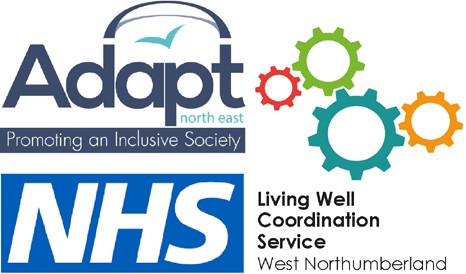 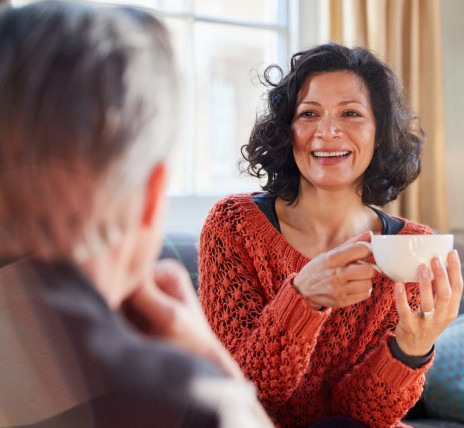 Ваш лікар не єдиний фахівець, який може допомогти вам почуватися краще. Багато речей можуть вплинути на ваше здоров’я та благополуччя, і це не лише медичні проблеми. Якщо у вас виникнуть немедичні проблеми, вас можуть направити до координатора Living Well.Координаційна служба Living Well запропоновує підтримку щодо вашого здоров’я та благополуччя та може допомогти вам увійти у контакт з низкою корисних послуг.Роль координатора Living Well — допомогти вам вирішити немедичні проблеми у вашому житті, які можуть мати вплив на ваше здоров’я та благополуччя.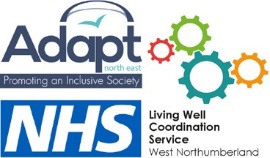 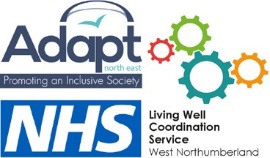 Наша головна роль полягає в тому, щоб ви знайшли відповідну форму підтримки від волонтерських і громадських організацій, а іноді від NHS та інших державних служб. За потреби ми можемо співпрацювати з вашим лікарем загальної практики та іншими службами, залученими до вашого догляду, щоб якнайкраще підтримати вас.Ми можемо поговорити з вами по телефону або зустрітися особисто:Обговоріть будь-які проблеми, з якими ви стикаєтесяДізнатися, що для вас важливоЗнайти місцеві послуги та заходиНадати вам підтримку для доступу до нихМи можемо допомогти вам отримати доступ до різноманітних послуг, таких як:Житло, пільги та фінансова підтримка та консультаціїПрацевлаштування, навчання та волонтерствоОсвіта та навчанняПоради щодо здорового способу життя та фізичної активностіМистецтво, музика, активний відпочинок і творчістьПошук друзів та психологічні послугиГрупи емоційної підтримки (наприклад, професійні або під керівництвом громадських сполучень людин у специфічних обставинах або зі специфічними захворюваннями/умовами)